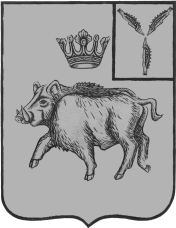 СОВЕТ БОЛЬШЕОЗЕРСКОГО МУНИЦИПАЛЬНОГО  ОБРАЗОВАНИЯ БАЛТАЙСКОГО МУНИЦИПАЛЬНОГО РАЙОНАСАРАТОВСКОЙ  ОБЛАСТИ двадцать шестое заседание Совета четвертого созываРЕШЕНИЕот  27.04.2020  №143с. Б-ОзеркиО проекте отчета об исполнении местного бюджета Большеозёрскогомуниципального образования за 2019 год     В соответствии со статьей 28 Федерального закона от 06.10.2003 № 131-ФЗ                     «Об общих принципах организации местного самоуправления в Российской Федерации», руководствуясь решением Совета Большеозёрского муниципального образования Балтайского муниципального района Саратовской области от 19.04.2010 г. № 75 «Об утверждении Положения «О публичных слушаниях», статьей  21 Устава Большеозёрского муниципального образования      Совет  Большеозёрского муниципального образования РЕШИЛ:Принять к рассмотрению проект отчета об исполнении местного бюджета Большеозёрского муниципального образования за 2019 год                                      согласно приложению № 1  к настоящему решению. Проект отчета об исполнении   местного бюджета Большеозёрского муниципального образования за 2019 год обнародовать путем размещения на информационных стендах в ИПЦ и зданиях администрации Большеозёрского муниципального   образования.Провести публичные слушания по проекту отчета об исполнении местного бюджета Большеозёрского муниципального образования за 2019 год                                    29 мая 2020 года в 10.00 ч. в сельском Доме культуры с. Б-Озерки. Для организации подготовки и проведения публичных слушаний проекта бюджета Большеозёрского муниципального образования утвердить комиссию в составе шести человек, согласно приложению № 2 к настоящему решению. На публичные слушания пригласить граждан постоянно или преимущественно проживающих на территории Большеозёрского муниципального образования, достигших на день  проведения слушаний 18-летнего возраста.6. Замечания и предложения по проекту отчета об исполнении местного бюджета Большеозёрского муниципального образования за 2019 год      граждане      вправе представить организатору публичных слушаний в срок                                                     с 27 апреля 2020 года по 28 мая 2020 года с 8:00 до 16:00 часов                                    по адресу: с.Б-Озерки, ул. Пионерская, 2 (здание администрации поселения).7. Настоящее решение вступает в силу со дня его подписания и подлежит обнародованию.8. Контроль за исполнением настоящего решения возложить на  постоянную комиссию Совета Большеозёрского муниципального образования по бюджетной политике и налогам.       Глава Большеозёрского       муниципального образования			                          С.А. Сибирев Приложение  № 1                                                                       к решению Совета Большеозёрского муниципального образованияот  27.04.2020  № 143проект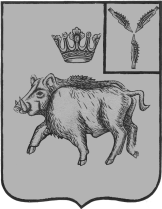 СОВЕТ БОЛЬШЕОЗЕРСКОГО МУНИЦИПАЛЬНОГО  ОБРАЗОВАНИЯ БАЛТАЙСКОГО МУНИЦИПАЛЬНОГО РАЙОНАСАРАТОВСКОЙ  ОБЛАСТИ________________ заседание Совета четвертого созываот __________№____с. Б-ОзеркиОб утверждении годового отчетаоб исполнении местного бюджета Большеозёрского муниципального образованияза 2019 годВ соответствии со статьями 264.2, 264.4, 264.6  Бюджетного кодекса Российской Федерации, руководствуясь Положением о бюджетном процессе в Большеозёрском муниципальном образовании Балтайского муниципального района Саратовской области, утвержденным решением Совета  Большеозёрского муниципального образования от 19.04.2010 №75, руководствуясь статьёй 21 Устава Большеозёрского муниципального образования, Совет  Большеозёрского муниципального образования РЕШИЛ: 1.Утвердить отчет об исполнении местного бюджета Большеозёрскогомуниципального образования за 2019 год по доходам в сумме 7462233,52 рублей, по расходам в сумме 7198037,67 рублей,  с профицитом бюджета в сумме 68434,57 рублей.	  2.Утвердить следующие показатели по исполнению бюджета Большеозёрского муниципального образования за 2019 год:- доходы местного бюджета  Большеозёрского муниципального образования за 2019 год по кодам классификации доходов бюджета согласно приложению № 1 к настоящему решению;- расходы местного бюджета Большеозёрского муниципального образования за 2019 год по кодам классификации расхода бюджета согласно приложению № 2 к настоящему решению.	 3.Настоящее решение подлежит обнародованию.                                                      	 4. Контроль за исполнением настоящего решения возложить на комиссию по бюджетной политике и налогам.       Глава Большеозерского       муниципального образования			                       С.А. Сибирев Приложение № 1                                                                       к решению Совета Большеозёрского муниципального образованияот   №  Доходы бюджета Большеозёрского муниципального образованияПриложение № 2                                                                    к решению Совета Большеозерского муниципального образованияот    № Расходы бюджета Большеозёрского муниципального образования                                                                                                              Приложение №  2                                                                       к решению СоветаБольшеозерского муниципального образованияСаратовской областиот 27.04.2020    №143 Состав комиссиипо организации подготовки и проведения публичных слушаний по проекту бюджета  Большеозёрского муниципального образования Балтайского муниципального района СаратовскойСибирев Сергей Анатольевич – глава Большеозёрского муниципального образования, председатель комиссииГалкина Людмила Сергеевна – депутат Совета  Большеозёрского муниципального образования, секретарь комиссии Акимчева Елена Юрьевна– заместитель главы администрации Большеозёрского муниципального образованияГлазкова Наталья Владимировна – руководитель аппарата администрации Балтайского муниципального района (по согласованию)Печугин Александр Сергеевич – начальник юридического отдела администрации Балтайского муниципального района (по согласованию).Левахина Александра Ивановна  – начальник финансового управления администрации Балтайского муниципального района Саратовской области (по согласованию).Наименование показателяКод дохода по КДУтверждено, руб.Исполнено, руб.Доходы бюджета-всего:000 8 50 00000 00 0000 0007471206,187462233,52Налоговые и неналоговые доходы000 1 00 00000 00 0000 0003541704,003532731,34Налоги на прибыль, доходы182 1 01 00000 00 0000 000272000,00243652,34Налог на доходы физических лиц с доходов, источником которых является налоговый агент, за исключением доходов, в отношении которых исчисление и уплата налога осуществляются в соответствии со статьями 227,2271 и 228 Налогового кодекса Российской Федерации182 1 01 02000 01 0000 110272000,00243652,34Налоги на совокупный доход182 1 05 00000 00 0000 000400204,00399897,93Единый сельскохозяйственный налог182 1 05 03000 01 0000 110400204,00399897,93Налоги на имущество182 1 06 00000 00 0000 0002824000,002843781,07Налог на имущество физических лиц, взимаемый по ставкам, применяемым к объектам налогообложения, расположенным в границах поселений 182 1 06 01030 10 0000 110263600,00267248,00Земельный налог, взимаемый по ставкам, установленным в соответствии с подпунктом 1 пункта1 статьи 394 Налогового кодекса Российской Федерации и применяемым к объектам налогообложения, расположенным в границах поселений182 1 06 06033 10 0000 1101120200,001120230,90Земельный налог с физических лиц, обладающих земельными участками, расположенными в границах поселений182 1 06 06043 10 0000 1101440200,001456302,17Государственная пошлина472 1 08 00000 00 0000 0004500,004400,00Государственная пошлина за совершение нотариальных действий должностными лицами органов местного самоуправления, уполномоченными в соответствии с законодательными актами Российской Федерации на совершение нотариальных действий     472 1 08 04020 01 1000 110      4500,004400,00Доходы от сдачи в аренду имущества, находящегося в оперативном управлении органов управления поселений и созданных ими учреждений (за исключением имущества муниципальных бюджетных и автономных учреждений)472 1 11 05035 10 0000 12041000,0041000,00Безвозмездные поступления472 2 00 00000 00 0000 0003929502,183929502,18Дотации бюджетам поселений на выравнивание бюджетной обеспеченности за счет субвенции из областного бюджета472 2 02 15001 10 0003 15195900,0095900,00Дотация бюджетам сельских поселений на выравнивание бюджетной обеспеченности из местного бюджета муниципального района472 2 02 15001 10 0004 1501500,001500,00Субсидия бюджетам сельских поселений области на реализацию проектов развития муниципальных образований области, основанных на местных инициативах472 2 02 29999 10 0073 150  862 642,27  862 642,27Субсидии бюджетам сельских поселений области на развитие материально-технической базы для организации осуществления полномочий органами местного самоуправления472 2 02 29999 10 0079 150  500 000,00 500 000,00Субвенции на осуществление  первичного воинского учета на территориях, где отсутствуют военные комиссариаты472 2 02 35118 10 0000 15182900,0082900,00Межбюджетные трансферты, передаваемые бюджетам сельских поселений из бюджета муниципального района на осуществление части полномочий по решению вопросов местного значения в соответствии с заключенными соглашениями (в области дорожной деятельности )472 2 02 40014 10 0008 1501646000,001646000,00Межбюджетные трансферты, передаваемые бюджетам сельских поселений из бюджета муниципального района на осуществление части полномочий по решению вопросов местного значения в соответствии с заключенными соглашениями (по пожарной безопасности)472 2 02 40014 10 0009 150594000,00594000,00Межбюджетные трансферты, передаваемые бюджетам сельских поселений из бюджета муниципального района на осуществление части полномочий по решению вопросов местного значения в соответствии с заключенными соглашениями (утверждение подготовленной на основе схемы территориального планирования документации по планировке территории)472 2 02 40014 10 0010 15099766,4899766,48Прочие безвозмездные поступления от негосударственных организаций в бюджеты сельских поселений472 2 04 05099 10 0073 15010000,0010000,00Прочие безвозмездные поступления в бюджеты сельских поселений472 2 07 05030 10 0073 15030091,0030091,00Возврат прочих остатков субсидий, субвенций и иных межбюджетных трансфертов, имеющих целевое назначение, прошлых лет из бюджетов сельских поселений472 2 19 60010 10 0000 150-50500,00-50500,00Наименование показателяКод расхода по ФКР, ЭКРУтвержденоИсполненоРасходы бюджета -ИТОГО472 9600 0000000000 000 0007539640,757198037,67Общегосударственные вопросы472 0100 0000000000 000 0004442606,644388853,04Функционирование законодательных (представительных) органов государственной власти и местного самоуправления472 0102 0000000000 000 000597924,94597717,44Расходы472 0102 0000000000 000 200597924,94597717,44Оплата труда и начисления на выплаты по оплате труда472 0102 0000000000 000 210597924,94597717,44Заработная плата472 0102 0000000000 000 211450600,00450501,71Начисления на выплаты по оплате труда472 0102 0000000000 000 213147324,94147215,73Функционирование Правительства РФ, высших исполнительных органов государственной власти субъектов РФ, местных администраций472 0104 0000000000 000  0001890684,431858901,24Расходы472 0104 0000000000 000 2001701735,871680372,68Оплата труда и начисления на выплаты по оплате труда472 0104 0000000000 000 2101554250,501550044,27Заработная плата472 0104 0000000000 000 2111175078,441172872,21Начисления на выплаты по оплате труда472 0104 0000000000 000 213379172,06377172,06Оплата работ, услуг472 0104 0000000000 000 220147485,37130328,41Услуги связи472 0104 0000000000 000 22155854,3746589,88Прочие расходы472 0104 0000000000 000  29152631,0052631,00Прочие расходы472 0104 0000000000 000 29239000,0031107,53Поступление нефинансовых активов472 0104 0000000000 000 300188948,56178528,56Увеличение стоимости горюче-смазочных материалов472 0104 0000000000 000 343182368,56171948,56Увеличение стоимости прочих материальных запасов472 0104 0000000000 000 3466580,006580,00Расходы472 0106 0000000000 000 200171000,00171000,00Перечисления другим бюджетам бюджетной системы Российской Федерации472 0106 0000000000 000 251171000,00171000,00Расходы резервный фонд472 0111 0000000000 000 20010000,00-Развитие местного самоуправления 472 0113 0000000000 000 0001772997,271761234,36Расходы472 0113 0000000000 000 2001144725,771137072,86Оплата работ, услуг472 0113 0000000000 000 2201144725,771137072,86Работы, услуги по содержанию имущества472 0113 0000000000 000 2251034317,271030615,27Прочие работы , услуги472 0113 0000000000 000 226103188,50101967,60Страхование472 0113 0000000000 000 2274720,002281,91Иные выплаты текущего характера организации472 0113 0000000000 000 2972500,002208,08Поступление нефинансовых активов472 0113 0000000000 000 300628271,50624161,50Увеличение стоимости основных средств472 0113 0000000000 000 310554631,50550521,50Увеличение стоимости материальных запасов472 0113 0000000000 000 34673640,0073640,00Мобилизационная  и  вневойсковая подготовка472 0203 0000000000 000 00082900,0082900,00Расходы472 0203 0000000000 000 20072248,9372248,93Оплата труда и начисления на выплаты по оплате труда472 0203 0000000000 000 21072248,9372248,93Заработная плата472 0203 0000000000 000 21156786,6956786,69Начисления на выплаты по оплате труда472 0203 0000000000 000 21315462,2415462,24Поступление нефинансовых активов472 0203 0000000000 000 30010651,0710651,07Увеличение стоимости основных средств472 0203 0000000000 000  31010651,0710651,07Национальная безопасность и правоохранительная деятельность472 0309 0000000000 000 000594002,00594000,00Работы, услуги по содержанию имущества472 0309 0000000000 000 2251,00-Прочие работы, услуги472 0309 0000000000 000 3461,00-Заработная плата472 0309 0000000000 000  211447358,84447358,84Социальные пособия и компенсации персоналу в денежной форме472 0309 0000000000 000  2661112,551112,55Начисления на выплаты по оплате труда472 0309 0000000000 000 213141034,96141034,96Увеличение стоимости горюче-смазочных материалов472 0309 0000000000 000 3434493,654493,65Национальная безопасность и правоохранительная деятельность472 0310 0000000000 000 000126000,00115530,77Расходы472 0310 0000000000 000 200103634,7493165,51Услуги связи472 0310 0000000000 000 22122942,1322942,13Коммунальные услуги472 0310 0000000000 000 22372774,9662305,73Работы, услуги по содержанию имущества472 0310 0000000000 000 2257917,657917,65Поступление нефинансовых активов472 0310 0000000000 000 30022365,2622365,26Увеличение стоимости горюче-смазочных материалов472 0310 0000000000 000 34322365,2622365,26 Национальная экономики472 0400 0000000000 000 0001797356,481565489,68Работы, услуги по содержанию имущества472 0409 0000000000 000 2251646000,001414133,20Другие вопросы в области национальной экономики472 0412 0000000000 000 000151356,48151356,48Расходы472 0412 0000000000 000 200150356,48150356,48Прочие работы, услуги472 0412 0000000000 000 226150356,48150356,48Поступление нефинансовых активов472 0412 0000000000 000 3001000,001000,00Увеличение стоимости материальных запасов472 0412 0000000000 000 3461000,001000,00Жилищно-коммунальное хозяйство472 0500 0000000000 000 000488375,63442864,18Расходы472 0503 0000000000 000 200441425,52395973,78Оплата работ, услуг472 0503 0000000000 000 220441425,52395973,78Коммунальные услуги472 0503 0000000000 000 223250939,89216427,15Прочие работы, услуги472 0503 0000000000 000 226190485,63179546,63Поступление нефинансовых активов472 0503 0000000000 000 30046950,1146890,40Увеличение стоимости материальных запасов472 0503 0000000000 000 34646950,1146890,40Пенсии, пособия, выплачиваемые работодателями, нанимателями бывшим работникам 472 1001 0000000000 000 2648400,008400,00